Проект в подготовительной группе «Космос и мы»Актуальность: Что такое космос? Наверно не все взрослый знают ответ на этот вопрос.С самого рождения ребёнок является первооткрывателем, исследователем того мира, который его окружает. В раннем возрасте  им интересны загадки Вселенной. Старших дошкольников всегда привлекает тема космоса, так как все неведомое, непонятное, недоступное глазу будоражит детскую фантазию. С помощью, каких методов можно заинтересовать ребенка, как помочь ему узнавать много нового и интересного прокосмос? Мы считаем, что метод проекта позволит детям усвоить сложный материал через совместный поиск решения проблемы, тем самым, делая познавательный процесс интересным. Работа над проектом носит комплексный характер, пронизывает все виды деятельности дошкольников, проходит в повседневной жизни и в образовательной деятельности.Участники проекта: дети подготовительной группы, родители, воспитателиСрок реализации: апрель 2021г.Проблемы проекта: Современные дошкольники задают много вопросов о космосе, звездах,космонавтах, так как данная тема, как все неведомое, непонятное, недоступное глазу, будоражит детскую фантазию. Данный проект поможет детям научиться добывать информацию из различных источников, систематизировать полученные знания, применить их в различных видах детской деятельности.Цель:• формировать у детей целостность картины мира (представление о космическом пространстве, Солнечной системе и её планетах, освоении космоса людьми.)• способствовать развитию познавательных и интеллектуальных способностей детей, созданию условий для развития познавательной речевой активности дошкольников, стремления к самостоятельному познанию.Задачи:Продолжать расширять представление детей о многообразии космоса. Рассказать об интересных фактах и событиях космоса.Дать знания об освоении человеком космическогопространства, о значениикосмических исследований для жизни людей на земле.продолжить знакомство с первым лётчиком-космонавтом Ю. А. Гагариным.Развивать творческое воображение, фантазию, умение импровизировать; воспитывать взаимопомощь, доброжелательное отношения друг к другу,Расширять кругозор и активизировать словарь дошкольников.Воспитывать уважение и любовь к Земле, дающей всё необходимое для жизни. Чувство гордости за свою Родину, историю своей планеты, за достижения учёных, космонавтов.Привлечь родителей к совместной деятельности.Предполагаемый результат: Усвоение детьми знаний, представлений о космосе.Повышение уровня мотивации к занятиям.Развитие у детей активной, самостоятельной, творческой личности.Вовлечение родителей в совместную деятельность с ребенком в условиях семьи и детского сада. Вводный1. Сбор информацииИндивидуальные беседы с детьми и родителями2. Диагностика с целью выявление знаний детей о космосеДиагностические игровые задания;3. Изучение учебно-методической литературы по проблемеСбор материала (книги, иллюстрации, открытки, презентации)1.ОсновнойОсуществить отбор тем расширяющих представления дошкольников1Беседа «Что такое космос».Цель: дать детям представление о планетах солнечной системы, солнце, звёздах, первом полете в космос, выяснить знания детей по данному вопросу.2. Беседа «Голубая планета - Земля».Цель: объяснить детям, что такое телескоп, космическое пространство, показать, как прекрасна наша Земля из космоса.3. Беседа «Луна - спутник Земли».Цель: выяснить представления детей о Луне, месяце, расширять знания о лунной поверхности, атмосфере.4. Беседа «Первый в космосе»Цель:Продолжать знакомство с первым летчиком космонавтом Ю. А. Гагариным5. Беседа «Солнце - источник жизни на Земле».Цель: уточнить знания детей о солнце, его форме; пояснить из чего оно состоитКонструирование (оригами)Тема: «Космические ракеты».Цель: изучить название составных частей ракеты; конструировать ракету из бумаги2.Рисование», «Открытый космос»Цель: Расширять кругозор, знания детей о космосе; развивать цветов восприятие; поддерживать интерес к изобразительной деятельности.3.Лепка «Космонавты»Цель:учить детей лепить космонавта «пружинку», используя игрушку в качестве натуры; передавать форму частей игрушки  Совместная деятельность1 Просмотр мультфильмов "Тайна третей планеты", "Белка и Стрелка".2 Конструктивные игры:-«Космодром»,- "Космический корабль"3 Дидактические игры:- «Найди пару»,- «Четвертый лишний»- «Подбери словечко»4 Подвижные игры:- «Ждут нас быстрые ракеты»,- «Невесомость»,- «Космическая эстафета» Сюжетно –ролевые игры1 «Космическое путешествие»,2 «Космонавты» Чтение художественной литературыВ. Бороздин «Первый в космосе»,Любовь Талимонова "Сказки о созвездиях"Загадки о космосеСоздание папки передвижки «Планеты солнечной системы»Лепбук «Космос» Работа с родителямиКонсультация «Как познакомить дошкольников с космосом»Участие в выставке поделок.Итоговый1Конкурс чтецов стихов о космосе,2 Вопрос на засыпку «Космос и мы»3.Коллективное панно «Полет на луну»ПриложенияПодвижные  игры:«Ждут нас быстрые ракеты»По залу раскладываются обручи-ракеты. По количеству их на несколько штук меньше, чем играющих. Дети берутся за руки и идут по кругу со словами:
- Ждут нас быстрые ракеты
Для полёта на планеты.
На какую захотим,
На такую полетим!
Но в игре один секрет:
Опоздавшим места нет!
После последних слов дети разбегаются и занимают места в «ракетах» (если детей много, то можно усаживаться в одну ракету по два-три человека) и принимают разные космические позы. Те, кому не досталось места в ракете, выбирают самые интересные и красивые позы космонавтов. Затем все становятся опять в круг и игра начинается сначала.«Космонавты»Игра проводится под сопровождение музыкального руководителя.
Цель: развитие подражания движениям и речи взрослого – повторение звука «У».
- Запускаем мы ракету « У-У-У!»: Руки над головой в форме конуса, 
- Завели моторы  «Р- р- р»: движение по кругу друг за другом
- Загудели: «У-у-у!»: Руки расставили в стороны.
- На  заправку полетели: присели -  руки вперёд, заправились – руки опустили.
Игра повторяется несколько раз по желанию детей.«Ракетодром»Дети раскладывают обручи по кругу, свободно бегают вокруг обручей и произносят слова:
Ждут нас быстрые ракеты
Для полётов по планетам. 
На какую захотим, 
На такую полетим! 
Но в игре один секрет –
Опоздавшим места нет! 
Воспитатель убирает несколько обручей. Игра повторяется, пока не останется один обруч.«Невесомость»Дети свободно располагаются в зале, делают «ласточку» и стоят как можно дольше. Дети вставшие на вторую ногу садятся на места. Выигрывает ребенок, простоявший на одной ноге дольше всех.«Солнышко и дождик»Цель: учить детей ходить и бегать врассыпную, не наталкиваясь друг на друга, приучать их действовать по сигналу.
Дети сидят на скамейках. Воспитатель говорит: «Солнышко» ,дети ходят и бегают по всей площадке. После слов «Дождик. Скорей домой!» дети на свои места.«Солнце – чемпион».Выбранный ведущий-ребенок проговаривает «космическую» считалку, в ходе которой дети становятся одной из планет:На Луне жил звездочет.
Он планетам вел учет:
Раз – Меркурий,
Два – Венера,
Три – Земля,
Четыре – Марс,
Пять – Юпитер,
Шесть – Сатурн,
Семь – Уран,
Восьмой – Нептун.Космические загадки с ответамиВ небе виден желтый кругИ лучи, как нити.Вертится Земля вокруг,Словно на магните.Хоть пока я и не стар,Но уже ученый –Знаю, то - не круг, а шар,Сильно раскаленный. (Солнце)Ночью с Солнцем я меняюсьИ на небе зажигаюсь.Сыплю мягкими лучами,Словно серебром.Полной быть могу ночами,А могу - серпом. (Луна)Ночью посмотри в оконце –В небе высоко Зажигаемся,как солнца, Очень далеко. (Звезды)В телескоп скорей взглянитеОн гуляет по орбите.Там начальник он над всеми,Больше всех других планет.В нашей солнечной системеНикого крупнее нет. (Юпитер)Все планеты с полюсами,Есть экватор у любой.Но планеты с поясамиНе найдете вы другой.В этих кольцах он один,Очень важный господин. (Сатурн)В небе я свечусь нередко,Ваша ближняя соседка.Я Меркурию сестра,И на мне всегда жара (Венера)Это красная планетаПо соседству с нами.Он зимой и даже летомМерзнет надо льдами.Странно, что ни говори, -Лед не сверху, а внутри. (Марс)Вот планетам младший брат,По размеру маловат.К солнышку всех ближе он,Потому и раскален. (Меркурий)В космосе с хвостом летаю,Пыль вселенной подметаю.Как метла, мой длинный хвостПроведет уборку звезд. (Комета)Эти звездочки, как искры,Падают и гаснут быстро.Зажигают среди ночиВ небе звездный дождик,Словно эти огонечкиРисовал художник. (Метеориты)Я лечу вокруг Земли,Отражаю вниз сигнал,Чтобы зрители моглиПринимать телеканал. (Спутник)Космонавты, крепко сели?Скоро в космос выхожу!Вкруг Земли на каруселиПо орбите закружу. (Ракета, космический корабль)Он в скафандре, со страховкойВышел на орбиту.Кораблю поправил ловкоКабель перебитый. (Космонавт, астронавт)В космосе нет сковородкиИ кастрюли тоже нет.Тут и каша, и селедка,И борщи, и винегрет -Расфасованы, как крем!Космонавтом буду.Из чего-то я поем,Вовсе без посуды. (Из тюбиков)В космосе всегда мороз,Лета не бывает.Космонавт, проверив трос,Что-то надевает.Та одежда припасетИ тепло, и кислород. (Скафандр)Есть окошко в корабле -"Челенджере", "Мире".Но не то, что на Земле -В доме и в квартире.В форме круга то окно,Очень прочное оно. (Иллюминатор)Конспект НОД«Ю. А. Гагарин – первый космонавт». Беседа. Чтение стихотворения В. Степанова «Юрий Гагарин».Программные задачи: дать детям новые знания о космосе, первом космонавте – Юрии Алексеевиче Гагарине. Ввести в словарь детей слова: космос, космодром, планета, космическая ракета, скафандр. Помочь понимать стихотворные произведения. Продолжать учить детей отвечать на вопросы по содержанию. Развивать интерес к космонавтам, чувство гордости за них.Предварительная работа: чтение отрывков из книги Ю. Нагибина «Рассказы о Гагарине», рассматривание иллюстраций.Материал: портрет Ю. А. Гагарина. Сюжетные картинки: старт космического корабля; космическая ракета «Восток» в космосе; снимок планеты Земля (из космоса); космонавт.Ход.Воспитатель показывает картинку космонавта.- Дети, как вы думаете, кто это? (ответы).Дети, рассматривают одежду космонавта, называют ее с помощью воспитателя.- Что делают космонавты? (ответы).- На чем они летают? (ответы).Воспитатель показывает картинку «Старт космического корабля».- А кто был первым космонавтом на Земле? (ответы).- Правильно, первого космонавта Земли звали Юрий Алексеевич Гагарин. Хотите побольше узнать о нем?Рассказ воспитателя.«12 апреля 1961 года русский человек первым полетел в космос, звали его Ю. А. Гагарин. Полетел он на космической ракете «Восток» (показывает рисунок). Космическая ракета на борту с Гагариным облетела Землю один раз»- Как звали первого космонавта? (ответы)- Когда Гагарин полетел в космос? (ответы)- Да. Первый полет в космос был 12 апреля. И поэтому в этот день мы празднуем День космонавтики.- Дети, а вы хотите стать космонавтами? (ответы).- Тогда давайте готовиться!Физкультминутка.Дети вместе с воспитателем выполняют несколько физических упражнений.- Из космоса Ю. А. Гагарин наблюдал за нашей планетой и сфотографировал ее. Дети, где мы живем? (ответы).- Правильно, мы живем на планете Земля. Вот посмотрите, какая красивая наша Земля! (снимок Земли из космоса).- Весь мир знает первого космонавта Ю. А. Гагарина. О нем написаны песни, стихи. Послушайте одно из них. Стихотворение В. Степанова «Юрий Гагарин».В космической ракетеС названием «Восток»Он первым на планетеПодняться в космос смог.Поет об этом песниВесенняя капель:На веки будут вместеГагарин и апрель.- Дети. Теперь вы знаете, кто такие космонавты? (ответы).- Как звали первого космонавта Земли? (ответы).- Какой это был человек? (ответ).Поведение итогов.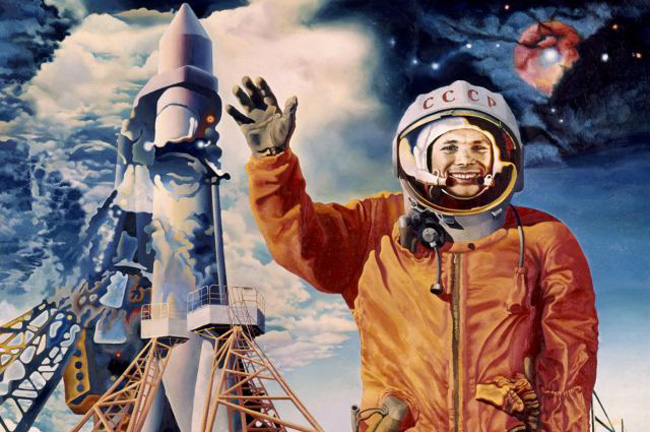 Беседа «Что такое космос»Программное содержание:Познакомить детей с понятием “Солнечная система”. Расширять знания детей о планете земля. Рассказать о том, как люди раньше представляли нашу планету - Земля. Формировать у детей умение образовывать имена прилагательные от имен существительных, изображать объекты по представлению, создавать композицию на широком пространстве неба. Закрепить знания детей о строении Солнечной системы, космических явлениях; понятия "звезды", "планеты", "кометы", " спутники", названия планет, умение отвечать на вопрос воспитателя полным ответом. Развивать навык чтения слогов и слов, мышление, внимание, память, артикуляционный аппарат, художественно-творческие способности: свободно экспериментировать, воображение и чувство композиции. Воспитывать самостоятельность, активность, познавательные интересы, аккуратность, чувство товарищества, умение слушать воспитателя и товарищей, желание и умение работать в коллективе.Предварительная работа:Рассматривание иллюстраций на тему “Космос”, беседа о космосе; просмотр иллюстраций о космосе; рисование “Космическая фантазия”, звездное небо, чтение стихотворений и рассказов о космосе.Материалы и оборудование:Тонированные листы бумаги синего цвета А-4, салфетки, стеки или пластиковые палочки,, фонограмма старта космической ракеты; карточки со словами с пропущенными буквами; рисунок звезды для гимнастики для глаз; кроссворд: картинки на тему: “Космос”.Ход занятия- Ребята, к нам сегодня на занятие пришло много гостей. Давайте с ними поздороваемся.- Здравствуйте.- Ребята, какое у вас сегодня настроение?- Хорошее, радостное, веселое.- Давайте возьмемся за руки и передадим друг другу свое хорошее настроение.- Собрались все дети в круг.
Я - твой друг и ты - мой друг. 
Крепче за руки возьмемся 
И друг другу улыбнемся.- Хорошо. Послушайте о чем следующее стихотворение.Дома за книжкой и в детском саду 
Мечтают мальчишки, мечтают девчонки 
Лететь на Луну.
Упорно мечтают они о Луне
И даже летают, но только во сне.- Скажите ребята, о чем я прочла сейчас стихотворение? Недавно наша страна отметила “День космонавтики”. Исполнилось 51год с момента полета в космос первого человека. Это праздник космонавтов и людей, кто участвует в создании космических ракет. А вы ребята хотели бы стать космонавтами? Кто такие космонавты? Как вы думаете, каким должен быть космонавт? (здоровым, сильным, знающим, трудолюбивым, мужественным выносливым и т.д.).- Сегодня у нас будет необычное занятие: мы с вами полетим в космос. Чтобы узнать, на чём мы отправимся в путь, давайте отгадаем загадку.До Луны не может птица
Долететь и прилуниться. 
Но зато умеет это 
Делать быстрая ... (ракета)-Правильно, ребята, мы полетим на ракете. Итак, мы скоро отправимся в космическое путешествие к планетам солнечной системы. Но сначала давайте сделаем гимнастику для наших язычков. Чтобы давать чёткие ответы, нам надо потренировать язычки.- Чу - чу - чу, в космос полететь хочу.
- Им - им - им, на ракете полетим.
- Ды - ды - ды, долетим мы до звезды.
- Ой - ой - ой, затем вернёмся мы домой.Игра с мячом “Образуй прилагательные от существительных”.-Нам надо занять свои места, а для этого вам надо образовать от слов, отвечающих на вопрос что? слова, отвечающие на вопрос, какой? (звезда -звездный, туман - туманный, солнце - солнечный, луна - лунный, ночь -ночной, холод-холодный, кислород-кислородный...).-Молодцы, все справились с заданием, заняли свои места, приготовились к старту.(Звук запуска ракеты).- Итак, мы отправились в космическое путешествие к планетам солнечной системы.- Посмотрите - как выглядит наша планета в космическом пространстве. (Показ картинки).- В древности люди считали, что Земля огромная и плоская, как тарелка и можно добраться до края Земли. Даже находились смельчаки, которые мечтали добраться до этого края и посмотреть, а что там, на краю Земли и можно ли с него упасть. Они отправлялись в путь пешком или верхом на лошади, или на корабле. Те люди, которые путешествовали пешком или верхом, добирались рано или поздно до большой воды и считали, что это край Земли, и их путешествие заканчивались. Но были и такие, которые, дойдя до берега, пересаживались на корабль и продолжали своё путешествие, они-то и убедились, что, отправляясь в путь из какого-то места и двигаясь всегда в одном направлении, возвращаешься туда, откуда началсвоё путешествие. Тогда они поняли, что Земля не плоская, как блин, она круглая как шар.- Ученые выяснили, что наша планета в Солнечной системе не одна. А что же такое солнечная система?Д.: Это солнце - вокруг которого вращаются девять планет, множество мелких планет - астероидов и комет.- А какие вы планеты знаете? (Дети перечисляют).- Чтобы лететь дальше, нам нужно разгадать кроссворд.- Назовите самую дальнюю планету. (Плутон)- Какая планета ближе к Земле? (Марс)- какая планета состоит из газа и жидкости и окружена огромными кольцами из кусков льда и камня? (Сатурн)- какая планета такая яркая, что её принимают за НЛО? (Венера)- какая планета населена живыми существами? (Земля)-А есть ли в космическом пространстве, ещё какие-то объекты, кроме планет Солнечной системы? (Кометы, метеориты, астероиды, звёзды, спутники, ракеты, созвездия). Небо над нашей головой усыпано множеством звезд. Они похожи на маленькие сверкающие точки и расположены далеко от Земли. На самом деле звезды очень большие (показ карт). И вот однажды, смотрел человек на звездное небо, и ему захотелось узнать, что же это за звезды и почему они такие яркие. Ученые придумали специальные приборы - телескопы, в которые наблюдали за космосом, звездами, планетами и т. д. (показ картинки).- Звёзды в космическом пространстве находятся по отдельности или образуют какие-то группы? Как они называются? (Созвездия) А сейчас выполним графический диктант и узнаем какое созвездие под ним скрывается.клеточки вверх; 1 влево; 1 вверх; 2 вправо; 3 вниз; 2 вправо; 2 вниз; 3 влево;- Что получилось? (Ковш - Большая медведица).-Какие созвездия вы знаете? (Ответы детей).- Каждый из вас родился под каким-то созвездием. (Дети называют, под каким созвездием они родились.). А какую самую большую звезду вы знаете? Правильно, солнце самая большая и горячая звезда в нашей Солнечной системе. Нельзя долго смотреть на нее открытыми глазами. Давайте сделаем гимнастику для глаз, чтобы они отдохнули.- Давайте нарисуем звезду глазами.- А какие вы планеты еще знаете? (Дети перечисляют).- Чтобы лететь дальше, нам нужно выполнить следующее задание. Нужно вписать пропущенные буквы в названия планет.(дети вписывают.)ВЕН...РАЮП...ТЕРМА...С...ЛУТОННЕПТ...Н- До звёзд ещё люди не долетали, а вот планеты уже изучали.- Люди хотели знать, есть ли жизнь на других планетах. Какие там живут существа, похожи ли они на нас, есть ли воздух на других планетах. Но чтобы это узнать, надо обязательно долететь до них. Самолеты для этого не подходили. Кто знает, почему? (потому что до планет очень далеко). И вот ученые под руководством конструктора Королёва (показ картинки) изобрели первый спутник, установили на нем приборы и запустили в космическое пространство. На борту его были две собаки - белка и стрелка, они удачно вернулись на Землю. А потом 12 апреля 1961 года впервые в космос отправился человек. Кто же был первым космонавтом на Земле? (показ картинки). Когда Юрий Гагарин полетел впервые в космос, вся страна следила за его полетом, все люди волновались. И когда он приземлился, то все радовались. Люди выходили на улицы городов и устраивали праздник. Мы все гордились, что именно российский гражданин первым в мире полетел в космос.Физкультминутка.Мы летим к другим планетам
Объявляем обо всем (Поднимаем руки)
Весь игрушечный народ
С нами просится в полет (шагают и хлопают)
Даже плюшевый медведь
Хочет к звездам полететь (руки на пояс и качаются с ноги на ногу)
И с Большой Медведицей
В синем небе встретиться (шагают).-А  теперь мы с вами будем рисовать. Но рисовать мы с вами будем необычным способом: на специальных листах, которые мы уже подготовили заранее. Рисунок мы будем процарапывать стеками. Этот способ изображения называется граттаж или по-другому - царапины. Придётся приложить некоторые усилия, чтобы процарапать и изобразить ваш рисунок. Рисовать мы будем космос и все что с ним связано. Продумайте содержание и композицию вашего представления о космосе, выделите главные элементы и второстепенные и приступайте. Для того чтобы некоторые объекты (кометы, планеты, луна) казались более объёмными, нужно полностью процарапать всю поверхность внутри контура.По мере выполнения работы собираю детские рисунки и помещаю их на доске.- Подошло к концу наше путешествие. Давайте ещё раз, как настоящие космонавты проведём несколько минут в невесомости.Вопрос на засыпкуПрограммное содержаниеЦель: Закрепить имеющиеся знания о космосе.ЗадачиОбразовательные:Систематизировать знания детей о планетах солнечной системы, космонавтах, космической техникеОбогащать словарь детей (космодром, скафандр, невесомость, телескоп и т.д.)Развивающиеся:Развивать интеллектуальные способности детейРазвивать силу, выносливостьВоспитательные:Воспитывать умение работать в команде, сопереживать друг другуСоздавать эмоционально благоприятную атмосферуМатериал: Картины о космосе, соответствующие каждому вопросу и загадкеРисунок по точкам с цифрами (ракета) для конкурса капитановСпортивный инвентарь для соревнованийДоска для каждой команды с изображением планеты и названием командыЗвезды – бонусы за правильные ответыПодарки – книги «Астрологическая энциклопедия»Видеозапись с мультфильмом «Чип и Дейл – полет в космос»Предварительная работа:1. Беседа с детьми о космосе, о знаменитых космонавтах.2. Разгадывание загадок.3. Чтение книг.4. Просмотр картинок, портретов, разных журналов о космосе.Ход 1. Вступительная часть. Беседа.Воспитатель: Ребята! А вы знаете, какой праздник сегодня отмечает вся страна? (День космонавтики). Правильно! Это праздник космонавтов и людей, кто участвует в создании космических ракет. Как вы думаете, почему человек захотел полететь в космос?Воспитатель: А вы ребята знаете что-нибудь о космосе? Сегодня у нас будет командное соревнование между двумя группами. Команда старшей группы называется «Сатурн», а команда подготовительной группы - «Юпитер». Вы должны отвечать на вопросы, которые задаю вам, и за это вы будете получать звезды. В конце нашей викторины, мы их подсчитаем, и та команда у кого будет больше звезд, та и выиграла. Но если ответы будут выкрикиваться с места, или хором, все вместе отвечать, то звездочка будет забираться. Поэтому будьте внимательны, и кто первый поднимает руку, тот и отвечает.Поочередно каждой команде читается загадки. Побеждает команда, отгадавшая большее число загадок.1. Синенькая шубенка весь мир покрыла. (Небо)2. Рассыпалось к ночи золотое зерно,Глянули по утру – нет ничего. (Звезды на небе)3. Круглолица, белолица,Во все зеркала глядится. (Луна)4. То блин, то полблина,То та, то эта сторона. (Луна или месяц)5. По высокой дорогеИдет бычок круторогий,День он спит,А ночью глядит. (Месяц)6. Что выше леса, краше света, без огня горит? (Солнце)7. Без него плачемся, а как появится, от него прячемся. (Солнце)8. Голубой платок,Алый колобок,По платку катается,Людям улыбается. (Небо и Солнце)Конкурс капитанов.Каждый из капитанов задает друг другу по вопросу «Верно или неверно?». На обдумывание каждого ответа дается 1 мин. В случае затруднения на помощь капитану приходит команда.Варианты вопросов:1. Юрий Гагарин был первым человеком, ступившим на Луну.2. Земля – единственная планета, у которой есть спутник.3. Метеорит – название планеты.4. Марс иногда называют Красной планетой.5. Малая медведица – название звезды.6. Солнце – самая горячая планета.7. Валентина Терешкова – первая женщина-космонавт.8. Солнечная система состоит из девяти планет.9. Белка и Стрелка – названия космических кораблей.10. Телескоп – оптический прибор для исследования и изучения космических тел.11. Комета – это летящая звезда.12. Скафандр – одежда космонавтов.Конкурс команд.1. ЭстафетаДля каждой команды на магнитной доске нарисовано Солнце с пронумерованными орбитами и подготовлена изображения 9 планет Солнечной системы с магнитами.Команда выстраивается в колонну по одному слева от стола, на котором лежат плоскостные модели планет. Каждый член команды, взяв одну «планету», должен добежать до доски, прикрепить «планету» на соответствующую ей орбиту и передать эстафету следующему игроку. Выигрывает команда, быстрее и без ошибок составившая схему Солнечной системы2. РебусКаждой команде дается маркер и изображение ракеты с написанными частями слов. От каждой из команд выбирается по 2 участника. После объяснения задания изображения ракет помещают на магнитную доску.Задание. При запуске ракеты 5 слов раскололись надвое. Нужно линией соединить половинки вместе, чтобы получились эти слова.Слова: спут-ник, теле-скоп, пла-нета, зем-ля, Неп-тун;Плу-тон, луно-ход, коме-та, орби-та, лу-на.3. «Четвертый лишний»Участники получают конверты с набором рисунков, три из которых можно объединить вгруппу по какому-либо общему признаку, а один выделить как четвертый лишний.Варианты:- Земля, Марс, глобус, Сатурн;- Ю. А. Гагарин, В. В. Терешкова, А. А. Леонов, С. П. Королев.4. КроссвордВопросы:1. Планета Солнечной системы, которую в древности прозвали «планетой войны» за ее красный цвет.2. Самая далекая от Солнца и самая маленькая планета Солнечной системы.3. Спутник Земли.4. Вторая от Солнца планета Солнечной системы, соседка Земли.5. Оно есть у планеты Сатурн.6. Самая большая планета солнечной системы.5. «Дешифровщик»Командам предлагается зашифрованные слова на тему «Созвездия» (название созвездие). Буквы в словах зашифрованы цифрами.Задание. Вписать буквы, соответствующие данной цифре.Для первой команды – ДЕВА, РЫБЫ.Для второй – МУХА, ЛИРА.Конкурс болельщиков.«Объясни словечко».Задание. Болельщикам каждой команды дается для объяснения два слова:- луноход, звездочет;- прилуниться, звездолет.За правильные ответы команде присуждаются баллы.Подведение итогов и объявление результата.Вручение призов.